У К Р А Ї Н АГОЛОВА ЧЕРНІВЕЦЬКОЇ ОБЛАСНОЇ РАДИРОЗПОРЯДЖЕННЯ20 грудня 2021 р.	№ 404-нПро нагородження Почесною відзнакоюЧернівецької обласної ради"За заслуги перед Буковиною"Василя ДЖУРАНАВідповідно до Положення про Почесну відзнаку Чернівецької обласної ради "За заслуги перед Буковиною ", затвердженого рішенням 8-ї сесії обласної ради VII скликання від 27.10.2016  № 212-8/16 (зі змінами), враховуючи висновок постійної комісії Чернівецької обласної ради з питань місцевого самоврядування, регламенту, депутатської діяльності, етики, нагороджень, правових питань, міжетнічних відносин та антикорупційної діяльності від 20.12.2021 № 5, нагородити Почесною відзнакою Чернівецької обласної ради "За заслуги перед Буковиною" за багаторічну творчу працю, високу професійну майстерність, значні особисті заслуги на ниві примноження та популяризації української літератури та з нагоди 65-річчя від дня народження.Голова обласної ради	                                 	     		      Олексій БОЙКО ДЖУРАНА 
Василя Тодоровичаписьменника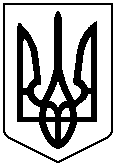 